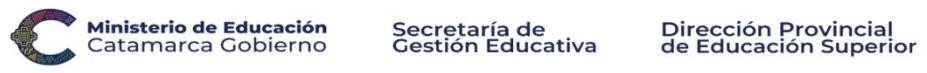 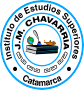 IES “Juan Manuel Chavarría”LISTADO DE ORDEN DE MERITOConcurso Cobertura Interinatos y Suplencias Nivel Superior – Quinto Llamado - Ciclo Lectivo 2022IES “Juan Manuel Chavarría”LISTADO DE ORDEN DE MERITOConcurso Cobertura Interinatos y Suplencias Nivel Superior – Quinto Llamado - Ciclo Lectivo 2022IES “Juan Manuel Chavarría”LISTADO DE ORDEN DE MERITOConcurso Cobertura Interinatos y Suplencias Nivel Superior – Quinto Llamado - Ciclo Lectivo 2022IES “Juan Manuel Chavarría”LISTADO DE ORDEN DE MERITOConcurso Cobertura Interinatos y Suplencias Nivel Superior – Quinto Llamado - Ciclo Lectivo 2022IES “Juan Manuel Chavarría”LISTADO DE ORDEN DE MERITOConcurso Cobertura Interinatos y Suplencias Nivel Superior – Quinto Llamado - Ciclo Lectivo 2022IES “Juan Manuel Chavarría”LISTADO DE ORDEN DE MERITOConcurso Cobertura Interinatos y Suplencias Nivel Superior – Quinto Llamado - Ciclo Lectivo 2022IES “Juan Manuel Chavarría”LISTADO DE ORDEN DE MERITOConcurso Cobertura Interinatos y Suplencias Nivel Superior – Quinto Llamado - Ciclo Lectivo 2022IES “Juan Manuel Chavarría”LISTADO DE ORDEN DE MERITOConcurso Cobertura Interinatos y Suplencias Nivel Superior – Quinto Llamado - Ciclo Lectivo 2022Carrera:Profesorado de Educación Especial C/O Discapacidad NEUROMOTORAAsignatura: Oralidad,  Lectura y Escritura Curso  1° I Carrera:Profesorado de Educación Especial C/O Discapacidad NEUROMOTORAAsignatura: Oralidad,  Lectura y Escritura Curso  1° I Carrera:Profesorado de Educación Especial C/O Discapacidad NEUROMOTORAAsignatura: Oralidad,  Lectura y Escritura Curso  1° I Carrera:Profesorado de Educación Especial C/O Discapacidad NEUROMOTORAAsignatura: Oralidad,  Lectura y Escritura Curso  1° I Carrera:Profesorado de Educación Especial C/O Discapacidad NEUROMOTORAAsignatura: Oralidad,  Lectura y Escritura Curso  1° I Carrera:Profesorado de Educación Especial C/O Discapacidad NEUROMOTORAAsignatura: Oralidad,  Lectura y Escritura Curso  1° I Carrera:Profesorado de Educación Especial C/O Discapacidad NEUROMOTORAAsignatura: Oralidad,  Lectura y Escritura Curso  1° I Carrera:Profesorado de Educación Especial C/O Discapacidad NEUROMOTORAAsignatura: Oralidad,  Lectura y Escritura Curso  1° I N° Orden de MéritoApellido y NombresApellido y NombresTítulosAntecedentesProyecto Académico de TrabajoEntrevistaTotal01Carrizo, Natacha Fernanda Carrizo, Natacha Fernanda 710,317,302Galván, Marcos Sebastián Galván, Marcos Sebastián 75,712,7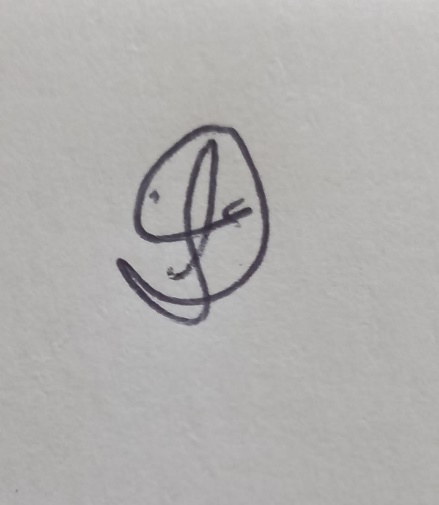 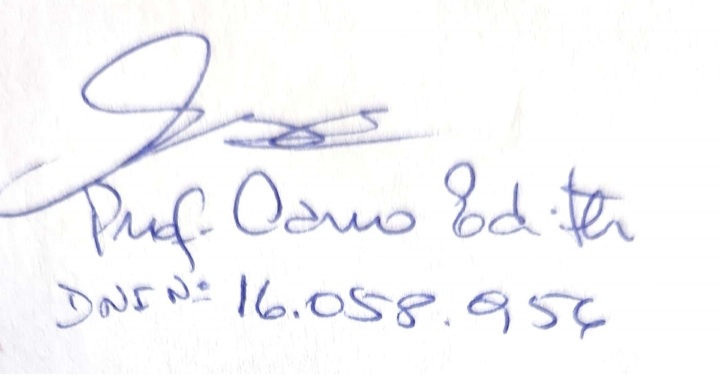                                                                   Firma                                                                 Cano Edith                                                                  Firma                                                                 Cano Edith                                                                  Firma                                                                 Cano Edith                                                                  Firma                                                                 Cano Edith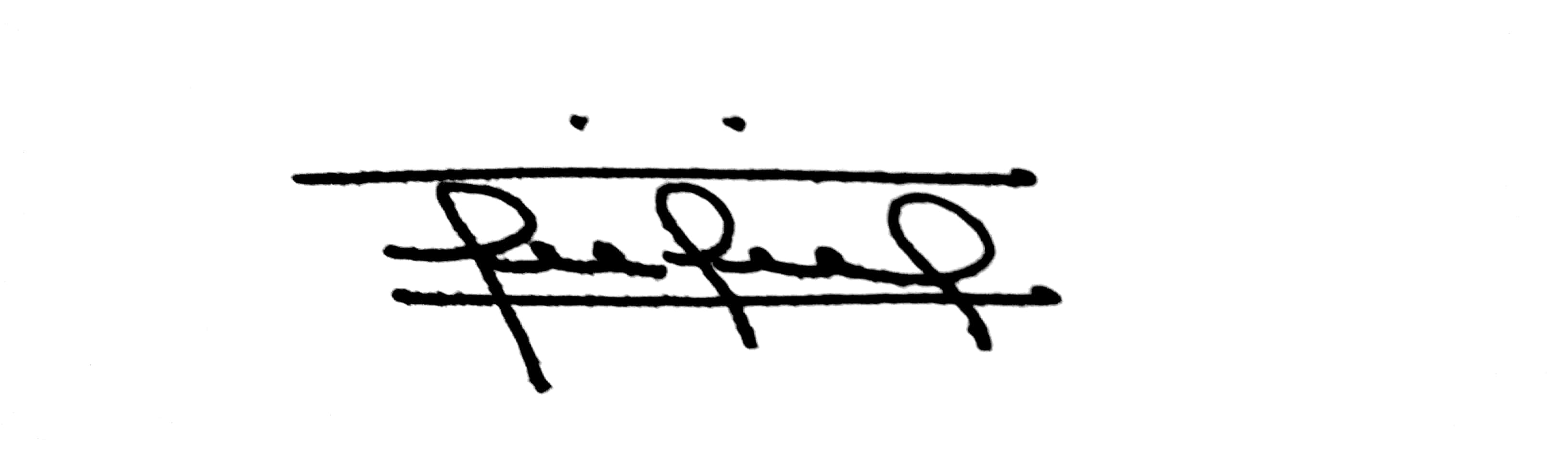 Firma    Leonice Schulhan DNI 93973962Firma    Leonice Schulhan DNI 93973962                                                                  Firma                                                                 Cano Edith                                                                  Firma                                                                 Cano Edith                                                                  Firma                                                                 Cano Edith                                                                  Firma                                                                 Cano Edith                FirmaVaquinsay Elizabeth        DNI 33660953                FirmaVaquinsay Elizabeth        DNI 33660953Apellido y Nombre EvaluadorApellido y Nombre EvaluadorApellido y Nombre EvaluadorApellido y Nombre EvaluadorApellido y Nombre EvaluadorApellido y Nombre EvaluadorSan Fernando del Valle de Catamarca,   28 de octubre de 2022.San Fernando del Valle de Catamarca,   28 de octubre de 2022.San Fernando del Valle de Catamarca,   28 de octubre de 2022.San Fernando del Valle de Catamarca,   28 de octubre de 2022.San Fernando del Valle de Catamarca,   28 de octubre de 2022.San Fernando del Valle de Catamarca,   28 de octubre de 2022.San Fernando del Valle de Catamarca,   28 de octubre de 2022.San Fernando del Valle de Catamarca,   28 de octubre de 2022.Nota: estampar con sello oval del IES sobre margen superior derecho del Formulario y consignar firma de los evaluadores con correspondiente aclaración, caso contrario el presente instrumento carecerá de la legitimidad.Nota: estampar con sello oval del IES sobre margen superior derecho del Formulario y consignar firma de los evaluadores con correspondiente aclaración, caso contrario el presente instrumento carecerá de la legitimidad.Nota: estampar con sello oval del IES sobre margen superior derecho del Formulario y consignar firma de los evaluadores con correspondiente aclaración, caso contrario el presente instrumento carecerá de la legitimidad.Nota: estampar con sello oval del IES sobre margen superior derecho del Formulario y consignar firma de los evaluadores con correspondiente aclaración, caso contrario el presente instrumento carecerá de la legitimidad.Nota: estampar con sello oval del IES sobre margen superior derecho del Formulario y consignar firma de los evaluadores con correspondiente aclaración, caso contrario el presente instrumento carecerá de la legitimidad.Nota: estampar con sello oval del IES sobre margen superior derecho del Formulario y consignar firma de los evaluadores con correspondiente aclaración, caso contrario el presente instrumento carecerá de la legitimidad.Nota: estampar con sello oval del IES sobre margen superior derecho del Formulario y consignar firma de los evaluadores con correspondiente aclaración, caso contrario el presente instrumento carecerá de la legitimidad.Nota: estampar con sello oval del IES sobre margen superior derecho del Formulario y consignar firma de los evaluadores con correspondiente aclaración, caso contrario el presente instrumento carecerá de la legitimidad.